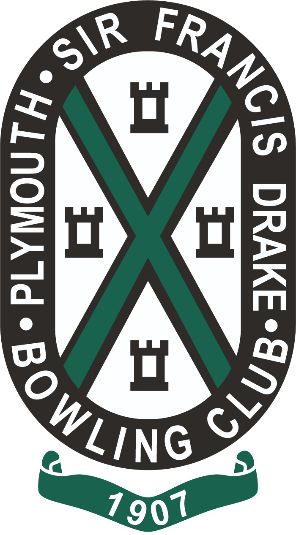 WINNERS OF CLUB CHAMPIONSHIPS 2022WELL DONE TO ALL OF OUR WINNERS, NOT FORGETING THE RUNNERS UP AND ALL OF OUR MEMBERS WHO TOOK PART BOTH IN PLAYING AND HELPING OUT THROUGHT THE SEASONTHANK YOUWINNERRunner/s -upMENS CHAMPIONSHIPSAM ALLENAndy PraterLADIES CHAMPIONSHIPALISON SPREADBOROUGHTracy PraterMENS CHAMPION RUNNER UPANDY PRATER-LADIES HANDICAP GILL GRANTHAMBarbara AllenMENS HANDICAP SAM ALLENAndy PraterLADIES UNBADGED SINGLESJANE ROSETracy PraterMENS UNBADGED SINGLES BILL GRANTHAMTerry RoseLADIES PAIRS JANE ROSE & BARBARA ALLENC Blackwell & A SpreadboroughMENS PAIRS (Victory Cup)SAM ALLEN & MIKE SKINNERS Blackwell & P ChudleyMILLENNIUM SINGLES EDDIE CORREYAlison SpreadboroughLADIES 2 WOOD SINGLESGILL GRANTHAMTracy PraterMENS 2 WOOD SINGLES TERRY ROSEBill GranthamDEREK MARSHALL SINGLESTONY WILLSNick KilfordMIXED PAIRSGILL GRANTHAM & EDDIE CORREYT Prater & S AllenMENS 2 WOOD PAIRS ANDY BLACKWELL & EDDIE CORREYJ Haigh & B DrewittMIXED TRIPLES T PRATER , D MATLOCK & R JOHNSA Brewer, G Grantham & P ChudleyMENS OVER 70S EDDIE CORREYPaul MartinROUTLEDGE CUPTHE LADIESThe Men LADIES CAPTAINS CUP JANINE JAMESMOST IMPROVED LADY JANE ROSEMOST IMPROVED MANBRENANN DREWITTCLUB CAPTAINS CUP TRACY & ANDY PRATER